نام مقاله:  تدوين طرح بازاريابي براي كتابخانه ها: ضرورتي اجتناب ناپذير كه از آن غفلت مي ورزيم  نام نشريه:  فصلنامه كتابداري و اطلاع رساني (اين نشريه در www.isc.gov.ir نمايه مي شود)  شماره نشريه:  48 _ شماره چهارم،جلد12 پديدآور:  رضا بصيريان جهرمي، سمانه نادري جلودارچكيدهپژوهش حاضر به بررسي نقش و جايگاه بازاريابي در كتابخانهها و همچنين اهميت و ضرورت وجود يك طرح بازاريابي منسجم براي رسيدن به هدفها و مقاصد از پيش تعيينشده مي‌پردازد. در اين پژوهش سعي شده تا با الگوبرداري از ساختار كلّي طرح بازاريابي براي سازمانهاي غيرانتفاعي، چارچوبي كلّي براي كتابخانهها و مراكز اطلاعرساني طراحي گردد. در همين راستا، اصول، تاكتيكها و راهبردهاي بازاريابي بررسي و بر اساس آن، چارچوب نهايي طرح در قالب چهار مرحله تدوين گرديده است. كليدواژهها: بازاريابي، طرح بازاريابي، كتابخانهها.در عصر حاضر، عصر  اينترنت و كتابهاي الكترونيك، اِعمال اصول بازاريابي در كتابخانهها براي تداوم حيات آنها، به امري اجتناب ناپذير تبديل شده است. به منظور افزايش ميزان در ديدرس بودن كتابخانهها  و حصول اطمينان از اين موضوع كه كتابخانه همچنان به عنوان  بخشي مهم و حياتي از جامعه محسوب ميگردد، اتخاذ اصول بازاريابي و همچنين ارتقاي آگاهي  عمومي  از  خدمات  كتابخانه، ضروري  به نظر ميرسد. اين نقل قول از ري بردبري[1] را هميشه به ياد داشته باشيم: «بدون كتابخانهها، ما   نه گذشتهاي داريم و  نه   آيندهاي».                       وندي  زامان[2] رئيس دفتر منابع اطلاعرساني سفارت ايالات متحده، دهلينومقدمه«كاناجيا»[3] (2004) معتقد است: «اگر چه كتابخانهها، به طور سنتي، به عنوان سازمانهايي غيرانتفاعي[4] محسوب ميگردند اما ميتوان گفت كه اين نهادها ـ يعني كتابخانهها ـ نيز همچون ديگر سازمانهاي غيرانتفاعي، به اهميت بازاريابيِ محصولات و خدماتشان پي بردهاند. محصولات كتابخانهها، امروزه به عنوان كالاهايي قابل فروش شناخته ميشوند و به همين دليل است كه يك بازار هميشگي[5] و دائمي براي آنها وجود دارد. منطقي كه پشت اين نگرش وجود دارد آن است كه امروزه كتابداران نه تنها با چالشهاي مربوط به انفجار اطلاعات مواجهند، بلكه با مسائلي چون هجوم نظامهاي خودكار، افزايش بهاي منابع و خدمات اينترنتي، تقاضا براي خدمات بهتر، كمبود نيروي انساني و كاهش بودجه نيز روبه‌رو هستند».«اسپالدينگ»[6] و «وانگ»[7] (2006) با برشمردن عواملي چون افزايش هزينهها و كاهش بودجه كتابخانهها يادآور ميگردند: «كتابخانهها اين موضوع را پذيرفتهاند كه با بهرهگيري از اصول و فنون بازاريابي، ميتوانند شناخت بهتري نسبت به نيازهاي كاربرانشان پيدا كنند، بودجهبندي صحيحتري داشته باشند، رابطه مؤثرتري با مخاطبان مختلف خود برقرار نمايند و به بازدهيِ بيشتر و نتايج بهينهتري در زمينه ارائه محصولاتِ مورد انتظار كاربران نايل گردند».   «مارتي»[8] (2000) در بحث پيرامون بازاريابي در كتابخانهها و مراكز اطلاعرساني يادآور ميگردد: «بديهي است كه كتابخانهها و مراكز اطلاعرساني، سازمانهايي سودآور[9] به شمار نمي‌روند و در نتيجه ارزش و ماندگاري آنها به واسطة سودآوريشان تعيين نمي‌شود. تداوم حمايتهاي مالي براي تداوم فعاليتهاي كتابخانه، به طور مستقيم به استفادة همه جانبة كاربران از خدمات آن بستگي دارد. خدمتي كه ارائه شود اما مورد استفاده قرار نگيرد، نيازي هم به حمايت يا پشتيبانيِ مالي ندارد. بنابراين، كتابخانهها و مراكز اطلاع‌رساني مسئوليت تشويق و ترغيب مراجعان و مشتريان براي استفاده و بهرهگيري از خدمات را بر عهده دارند. در حقيقت، بازاريابيِ مؤثر[10] و اصولي در كتابخانهها ابزار و امكاناتي را فراهم ميآورد تا از طريق آن كاربران ـ يا مشتريان ـ نسبت به خدمات كتابخانه و ارزش اين خدمات آگاهي يابند». باور اصلي در بازاريابي بر اين فرض نهفته است كه استفادهكنندگان از خدماتي كه ارائه ميشود اطلاعي ندارند، مگر آنكه در جريان قرار گيرند. آگاهي از چنين امري نيز در بازاريابيِ صحيح نهفته است (نوروزي،1386).   سازماني كه مفهوم بازاريابي را به اجرا ميگذارد، در حقيقت در تلاش است تا محصولات خود را به نحوي ارائه نمايد كه نيازهاي مشتريان را به واسطة مجموعهاي از فعاليتهاي همسو با خواست آنها ـ و در راستاي نيل به هدفهاي خود ـ برآورده سازد. در واقع، برآوردهساختن نيازهاي مشتري، هدف اصلي بازاريابي است (راولي[11]،1995). به باور «كاوليا»[12] (2004)، بازاريابي در كتابخانهها چيزي فراتر از فعاليتهاي تشويقي ـ ترغيبي[13] است، زيرا از ديدگاه وي بازاريابي در برگيرنده كلّ فرآيند مربوط به برآورده ساختن نيازهاي كاربران از طريق فراهمآوري كالاها يا خدماتي است كه مشتريان به دنبال آنند. به هر روي، امروزه بازاريابي ـ چه در سازمانهاي انتفاعي و چه در سازمانهاي غيرانتفاعي ـ به اصلي اساسي و الزامآور براي موفقيت هر سازمان مبدّل گشته است. موفقيت يك سازمان به اثربخشي و توان آن در برآورده ساختن خواستها و نيازهاي ضمني[14] و تلويحي[15] مشتريان، بستگي دارد (گوپتا[16] و همكاران،2006).«شاپوري» (1387) بر اين باور است كه بازاريابي براي هرگونه حركت آگاهانه و هدفمند در بازار امروز، ضرورت دارد. وي ادامه ميدهد: «كتابخانهها به شكل سنتي باور دارند كه محصولات و خدمات آنها كافي و مطلوب است و مراجعان بايد همواره به كتابخانههايشان علاقه نشان دهند. اين شيوه تفكر، كمكي به آنها در زمينة برآوردن نيازهاي امروزي نميكند و با توجه به كافي نبودن بودجه و امكانات، كه عامل كليدي در فعاليت هر نهادي است، افزايش تعداد كاربران براي دريافت اين امكانات ضروري به نظر ميرسد. كتابخانهها نيازمند طراحي شيوه هايي براي تحويل محصولات و خدمات در راستاي برآوردن نيازهاي مشخص شدة جامعه مورد نظر هستند؛ ابزار مديريتي كه ميتواند به برآوردهشدن اين نيازها كمك نمايد، بازاريابي است» (شاپوري، 1387: 160).طرح بازاريابي[17]براي تدوين يك طرح بازاريابيِ جامع- در كتابخانهها و مراكز اطلاعرساني ـ توجه به نكات زير اهميت بسزايي دارد (كسل[18]، 1999؛ نقل در نوروزي، 1386):1. تهيّه بيانيه مأموريت بازاريابي: اين بيانبه بهروشني ماهيت فعاليت، خدمات قابل ارائه، و بازارهاي هدف را بيان ميكند. در نتيجه، قبل از هر گونه اقدامي كتابخانهها و مراكز اطلاعرساني بايد براي حركت صحيح و جلوگيري از انحرافهاي احتمالي در روند كار و صرف هزينههاي تحميليِ ناشي از نبود برنامهريزي صحيح، نسبت به تهيه چنين بيانيهاي اقدام كنند.2. تهيّه و توصيف فهرستي از بازارهاي هدف: در اين مرحله، فهرستي از گروه‌هاي استفادهكنندگان و كاربران بالقوه تهيه و هر يك از لحاظ نيازهاي اطلاعاتيشان توصيف ميشوند. پس از تهيّه فهرست، اجزا و عوامل مختلف اجرايي مشخص ميگردد كه اين عوامل ميتوانند شامل افراد و نقشهاي آنها در كتابخانهها و مراكز اطلاعرساني باشند.3. توصيف خدمات: توصيف خدمات در راستاي جلب نظر استفادهكنندگان، اهميّت فراواني دارد. صِرف شناخت جامعه استفادهكننده بدون توسل به تبليغات مفيد براي شناساندن محصولات اطلاعاتي، ممكن است همة تلاشها را مختل نمايد. بنابراين، همزمان بايد فهرستي از خدمات جاري و خدمات جديدي كه مركز اطلاعرساني مايل به ارائه آنهاست تعيين و سپس به شرح ويژگيها و مزاياي هر يك پرداخته شود.4. تعيين راهبردهاي بازاريابي:[19] راهبردهاي متنوع براي بازارهاي هدف مختلف نتيجه بهتري دارند؛ بنابراين وجود راهبردهاي تدوينشده براي موفقيت هر بازار، هدفي ضروري است. «مارتي» (2000) اجزاي راهبرد بازاريابي را چنين ذكر ميكند: مطلّع ساختن سياستگذاران، ايجاد و تقويت تصويري صحيح از كتابخانه، بالابردن ميزان عرضه، روابط عمومي و تبليغاتِ بجا.5. شناخت رقبا: به عنوان بخشي از طرح بازاريابي شناخت رقبا و ارتباط با آنها، اولويت ويژهاي دارد. در واقع، زماني كه رقباي مستقيم و غيرمستقيم شناسايي شوند، آنگاه ميتوان مشخص كرد كه چه خدماتي، چگونه، و با چه ويژگيهايي بايد به استفادهكنندگان ارائه شود. به اعتقاد «اُجيامبو»[20](1994) مديران كتابخانهها و مراكز اطلاعرساني بايد بهطور دقيق محصولاتي را كه ساير مراكز به كاربرانشان عرضه مينمايند، مشخص و ويژگيهاي خاصّ آنها را تبيين كنند و بر اين اساس به ارائه خدمات جديدي بپردازند كه ديگر رقبا از ارائه آنها به كاربرانشان غفلت ورزيدهاند.6. بررسي دقيق نتايج: از اين طريق، يك كتابخانه و مركز اطلاعرساني قادر است مشخص نمايد كه كداميك از راهبردهاي بازاريابي كاملتر بوده و كداميك به نتايج پيشبيني شده دست نيافته است. اين امر نيازمند بررسيهاي مربوط به بازخورد[21] كاربران به هر يك از راهبردهاي بازاريابي است.در حقيقت، طرح بازاريابي براي ادارة موفق يك سازمان و همچنين بازاريابيِ كارآمد و مؤثر محصولات، ضروري و اجتناب‌ناپذير است. جستجوي موفقيت در بازار رقابتي، بدون بهكارگيري طرح بازاريابي، همانند تلاش براي هدايت كشتي در يك درياي طوفاني بدون داشتن نقشه و قطب‌نماست (منتي و ياورگهر،1383).به باور كارشناسان، نوشتن طرح بازاريابي مزاياي زير را در پي خواهد داشت (صنايعي، 1386، ص19):·يك طرح بازاريابي با مشخص كردن هدفها و تعريف فعّاليتهاي لازم براي رسيدن به آنها، مبنايي را براي مقايسة عملكرد (بازده) واقعي با عملكرد مورد انتظار به دست مي‌دهد.·طرح بازاريابي با ارائه برنامههاي واضح و قابل درك، كاركنان را در جهت درك هدفهاي مشترك سيستم و فعاليت در جهت دستيابي آنها هدايت ميكند.·نوشتن طرح بازاريابي به ما امكان ميدهد تا محيط بازاريابي را همراه فعّاليتهاي دروني سيستم بررسي كنيم.·طرح بازاريابي به مدير سازمان اجازه ميدهد تا با آگاهي كامل از فرصتها و تهديدهاي محيط، وارد بازار شود.ساختار طرح بازاريابي براي كتابخانههادر اين بخش برآنيم تا با الگو برداري از طرح بازاريابي براي سازمانهاي غير انتفاعي (منتي و ياورگهر،1383)، به پيادهسازي و انطباق آن با محيط كتابخانه بپردازيم.گام نخست به منظور تدوين طرح بازاريابي براي كتابخانهها، آن است كه مديران و برنامهريزان كتابخانه به اين نكته اهتمام 
ورزند كه كتابخانه تحت نظارت آنان در حال حاضر در چه موقعيتي قرار دارد؟ (شكل1)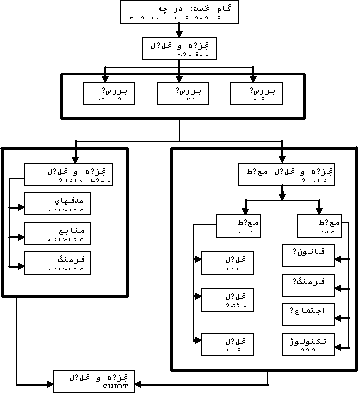 شكل1. گام نخست تدوين طرح بازاريابيتجزيه و تحليل موقعيت در يك كتابخانه، شامل گردآوري كليّه اطلاعات در مورد موقعيتهايي است كه يك كتابخانه هنگام ارائه محصولات خود با آنها مواجه ميشود. به طور كلي، سه شيوه براي بررسي موقعيت كتابخانه وجود دارد:1. بررسي موقت: شامل يك بررسي كلّي و كوتاه مدت است.2. بررسي منظم: براساس يك برنامه زمانبندي منظم (مثلاً سالي يك بار) صورت ميگيرد.3. بررسي پيوسته: در اين شيوه دادهها به روشي ساختار يافته جمعآوري و به صورت گسترده‌ تجزيه و تحليل مي‌شوند.تجزيه و تحليل موقعيت شامل بررسي محيط خارجي و محيط داخلي به ترتيب زير است:1. تجزيه و تحليل محيط خارجي1ـ1. تجزيه و تحليل محيط كلان1ـ1ـ1. محيط قانوني: به كليّه ساز و كارهاي قانوني و حقوقي اطلاق ميگردد كه يك كتابخانه در تعامل با سازمان مادر، ناشران، كارگزاران و ... ملزم به رعايت آنهاست.1ـ1ـ2. محيط فرهنگي: بستر و محيطي كه بر اساس آن، نوع نگرش و ديدگاه كاربران و مشتريان كتابخانه نسبت به فعاليتهاي آن شكل ميگيرد.1ـ1ـ3. محيط اجتماعي: گسترهاي كه كتابخانه محصولات و خدمات خود را در آن ارائه مي‌كند.1ـ1ـ4. محيط تكنولوژيكي: مجموعه امكانات و توانمنديهاي مبتني بر فناوري كه كتابخانه از آنها براي ارائه هر چه سريعتر و مناسبتر خدمات به مشتريان خود استفاده مي‌كند.1ـ2. تجزيه و تحليل محيط خرد1ـ2ـ1. تحليل بازار: به باور «اُجيامبو» (1994) تحليل بازار به فرايند تعيين و تبيين گروههاي مختلف كاربران و منطبق ساختن خدمات و كالاهاي اطلاعاتيِ كتابخانه با نيازهاي آنان اطلاق ميشود.1ـ2ـ2. تحليل مشتري: مجموعه فعاليتهايي است كه به برآورده ساختن انتظارهاي مشتريان نه تنها در كوتاه مدت بلكه در دراز مدت منجر ميگردد (اُجيامبو، 1994).1ـ2ـ3. تحليل رقبا: «اُجيامبو» (1994) معتقد است مديران كتابخانهها بايد سازمانهاي انتفاعي و غيرانتفاعيِ فعال در عرصه تأمين منابع اطلاعاتي محصولاتي را كه ديگر سازمانها و كتابخانهها به مخاطبانشان ارائه مينمايند به طور دقيق شناسايي تا بر اين اساس، خدمات جديدي را ارائه كنند كه ساير رقبا از تدارك آنها براي مشتريانشان غفلت ورزيدهاند. 2ـ تجزيه و تحليل محيط داخلي2ـ1. هدفهاي كتابخانه: شامل چشم انداز و مأموريت كتابخانه، هدفهاي بلند مدت، هدفهاي كوتاه مدت، و هدفهاي بازاريابي است.2ـ2. منابع كتابخانه: شامل منابع مالي، منابع انساني، مهارتها و زمان است.2ـ3. فرهنگ كتابخانه: شامل مجموعهاي از اصول حاكم بر روابط مديران با كاركنان، كاركنان با كاركنان، و كاركنان با مشتريان كتابخانه ميباشد.تجزيه و تحليل SWOTسازمان پس از تجزيه و تحليل موقعيت، احتمالا با فرصتها و تهديدهاي محيطي و نقاط قوّت و ضعف داخلي سازمان، مواجه ميشود (منتي و ياورگهر،1383). تجزيه و تحليل SWOT بخش اصلي و يك گام اساسي از محتواي طرح بازاريابي را تشكيل مي‌دهد. كتابخانه بايد قادر باشد قوّتها و فرصتهاي موجود را حفظ نموده، نقاط ضعف و تهديدها را حذف و به نقاط قوّت و فرصت تبديل كند. تجزيه و تحليل SWOT براي طرح بازاريابي مشخص ميكند كه چه موضوعها و مسائلي براي آينده كتابخانه، اولويت و اهميت بيشتري دارد تا بر آن اساس بتوان هدفها و راهبردهاي بازاريابي را تدوين نمود. به طور خلاصه، تجزيه و تحليلSWOT پاسخهايي براي پرسشهاي زير فراهم ميكند:· مشتريان/ مراجعهكنندگان به چه چيزهايي نياز دارند؟· رفتار اطلاعيابي مشتريان/ مراجعهكنندگان چگونه است؟· رقبا در اين رابطه چه ميكنند و چه تدبيري ميانديشند؟گام دوم به منظور تدوين طرح بازاريابي براي كتابخانهها، تعيين بازار هدف[22] است (شكل2). در اين بخش، مشخص ميشود كه مشتريان كتابخانه چه كساني هستند و چگونه، چه زماني و چه ميزان اطلاعات را تقاضا مي‌كنند. بازار هدف يك كتابخانه، مجموعه كاربران بالقوه و بالفعلي ميباشند كه كتابخانه براي برآورده ساختن نيازهاي اطلاعاتي آنان به وجود آمده است (كن،2006).شكل2. گام دوم تدوين طرح بازاريابيبراي تعيين بازار هدف بايد سه مرحله زير طي شود:1. بخشبندي بازار[23]: به منظور پخش محصول بر پايه خصوصيات هر گروه از بخشهاي مختلف بازار هدف صورت ميگيرد (فرهنگ،1371)2. انتخاب بازار هدف3. موضع يابي محصول: به محلهاي توزيع و ارائه بجايِ محصول با توجه به نيازهاي بازار هدف اِطلاق ميشود (واينگاند، 1999).گام سوم به منظور تدوين طرح بازاريابي براي كتابخانهها آن است كه مديران كتابخانه با همفكري ساير برنامهريزان مشخص نمايند كه بهترين مسير براي رسيدن به هدف چيست؟ در اين مرحله هدفها و راهبردهاي مورد نظر تعيين ميشود (شكل3).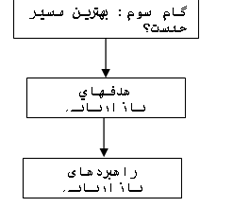 شكل3. گام سوم تدوين طرح بازاريابي1. هدفهاي بازاريابي: مقاصدي هستند كه كتابخانه به كمك ديگر اجزاي طرح بازاريابي درصدد دستيابي به آنهاست. به طور كلي، هدف آن چيزي است كه سازمان- در اينجا كتابخانه- تمايل به تحقق آن دارد. تعدادي از اين هدفها عبارت است از: (منتي و ياورگهر،1383)· افزايش سهم بازار· حداكثر كردن نرخ بازگشت سرمايه· ارتقاي تصور مثبت از سازمان2. راهبردهاي بازاريابي: راهبردهاي بازاريابي در حقيقت برنامه و مسير كلّي براي تحقق هدفهاي خاصي است كه بايد ابزارهاي نيل به هدف، چارچوب زماني، و نحوة تخصيص منابع را به روشني شرح دهد. «مارتي» (2000) اين راهبردها را در كتابخانه شامل موارد زير ميداند:· مطلّع ساختن و آگاه نمودن سياستگذاران· ايجاد و تقويت تصوير صحيح از كتابخانه· روابط عمومي و تبليغاتگام چهارم و پاياني به منظور تدوين طرح بازاريابي براي كتابخانهها، آن است كه مديران و برنامهريزان كتابخانه مشخص نمايند چه كارهايي بايد صورت پذيرد؟ در اين گام، ابتدا آميختههاي بازاريابي مشخص ميشود و سپس مرحله اجرا و كنترل مدّ نظر قرار ميگيرد (شكل4).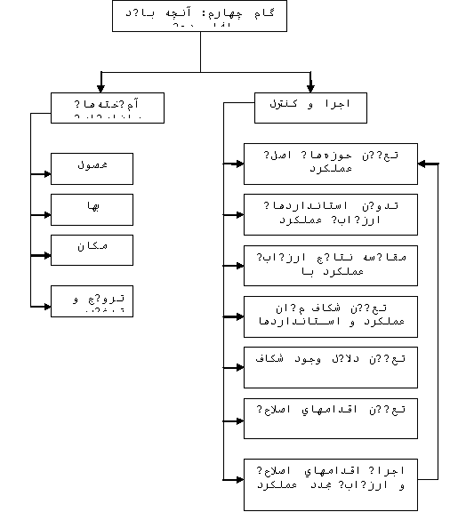 شكل4. گام چهارم تدوين طرح بازاريابي1. آميختههاي بازاريابي: فهرست فعاليتهايي كه براي اجراي يك راهبرد بازاريابي بايد انجام شود و همچنين زمانبندي اجراي آنها، در اين مرحله مشخص ميشود. رايجترين اين آميختهها در سطح كتابخانهها آميخته p4 است كه شامل محصول[24]، بها[25]، مكان[26]، و فعاليتهاي ترويجي و ترغيبي[27] است.در ادامه به اختصار به تشريح هر يك از اجزاي آميخته بازاريابي p4 ميپردازيم:محصول: محصول كتابخانهها و مراكز اطلاعرساني، برنامهها و خدماتي است كه بهترين پاسخگويي را به نيازهاي بازار هدف ميّسر ميسازد (عليزاده،1385). «كاتلر» (1984) تعريف زير را از محصول ارائه مينمايد: «محصول به هر چيزي اطلاق ميشود كه ميتواند به منظور جلب توجه، فراهمآوري، استفاده يا مصرف بازار و در راستاي برآورده ساختن خواستهها يا نيازهاي مشتريان ارائه شود. محصول شامل اجناس و كالاها، خدمات، اشخاص، اماكن، سازمانها و ايدههاست» (نقل در ديسائز[28]،2001). وي در سال 2000 اين تعريف را كاملتر نمود: «محصول به هر چيزي اطلاق ميشود كه ميتواند به منظور برآوردهساختن خواستهها يا نيازهاي بازار ارائه شود. محصول شامل مواردي چون اجناس و كالاها، خدمات، تجارب، رويدادها، اشخاص، اماكن، مالكيتها، اطلاعات، و ايدههاست» (همان، ص31).بها: «مارتي» (2000) بر اين باور است كه تماميِ كتابخانهها در عصر حاضر با سناريويي مشترك مواجهند: «كار و فعاليت بيشتر همراه با پول و درآمد كمتر». «نوروزي» (1386) معتقد است بهتر است بهجاي واژه بها ـ كه مورد بيمهريِ كتابداران ميباشد ـ اصطلاح هزينه ـ سودمندي[29] را بهكار برد. «ديسائز» (2001) خاطر نشان ميسازد كه بها لزوماً به معناي ارزش نقدي[30] نيست، بلكه بازاريابي فرايندي مبادلهاي است كه بهاي پرداختشده ميتواند در قبال زمان، انرژي يا ساير فرصتها و فعّاليتهاي فراهمشده براي مشتري در نظر گرفته شود. از سويي ديگر، برخي معتقدند با توجه به اينكه كتابخانهها اصولاً سازمانهايي غيرانتفاعي محسوب ميشوند، نبايد خود را درگير مسئله قيمتگذاريِ خدمات سازند، اما ميتوان به شكلي مؤثر به مسئله هزينهها پرداخت و آن، مشاركت در نحوة هزينه كردن بودجه كتابخانه به منظور مجموعهسازي منابعي است كه براي جامعه كاربران تهيه ميشود (عليزاده،1385).مكان: مكان، گستره توزيع مواد و خدمات كتابخانه است. در بسياري از كتابخانه‌ها، تعريف مكان صرفاً به ساختمان كتابخانه محدود ميشود اما در عصر حاضر، مفهوم مكان به پايانههاي رايانهاي[31] يا ارتباطهاي تلفني اطلاق ميشود كه به عنوان محلي جهت انتقال اطلاعات به كاربران محسوب مي‌شوند. اين تعريف بسياري از محدوديتهايي را كه واژه ساختمان به مفهومِ «مكان» تحميل مينمايد، از بين مي‌برد (ليزنر، 1995). «ليزنر» تصريح ميدارد كه شايد تنها جنبه منفي اين قضيه براي كتابداران آن باشد كه ميزان در ديدرس بودنشان[32] را به نحو چشمگيري كاهش ميدهد.فعّاليتهاي ترويجي و ترغيبي: ترويج به اين امر اشاره دارد كه آيا اطلاعات كافي در اختيار استفاده‌كنندگان بالفعل و بالقوه از خدمات قرار داده شده است (نوروزي،1386). عدّهاي به غلط، فعاليتهاي ترويجي و ترغيبي را مترادف ارتباطات يا روابط عمومي گرفتهاند (عليزاده،1385) اما واقعيت آن است كه براساس اين مؤلفه، مشتريها از منافع محصولات آگاه شده و با كاربردهاي آن آشنا ميشوند. به باور «ديسائز» (2001) كتابداران و اطلاع‌رسانان در زمينة فعّاليتهاي ترويجي و ترغيبي، نسبت به ساير حوزههاي بازاريابي، احساس راحتي بيشتري دارند.2. اجرا و كنترل: صرف نظر از اينكه طرح بازاريابي يك سازمان چقدر جامع و كامل است، اگر سازمان بخواهد به سمت جلو حركت كند، بايد نحوة اجراي برنامه را تعيين كند (منتي و ياورگهر،1383). اجرا، آخرين مرحلة فرايند تدوين طرح بازاريابي است. بايد توجه داشت، راهبردها، آميختهها و وظايف به نحوي كه در طرح ذكر شده، اجرا شوند. علاوه بر اين، به منظور اجراي موفق يك طرح بازاريابي، بايد با كنترل صحيح اطمينان حاصل كرد كه آيا كتابخانه در چارچوب هدفهاي تعيين شده در حال حركت است يا خير؟ در همين راستا و در اين مرحله، موارد زير مدّنظر قرار مي‌گيرد:· تعيين حوزههاي اصلي عملكرد· تدوين استانداردهاي ارزيابي عملكرد· مقايسه نتايج ارزيابي با استانداردهاي تدوين شده· تعيين شكاف ميان عملكرد و استانداردها· تعيين دلايل وجود شكاف· تعيين اقدامهاي اصلاحي· اجراي اقدامهاي اصلاحي و ارزيابي مجدد عملكردنتيجهگيري«سينگ»[33] (2006) بر اين باور است كه كتابخانه به عنوان يك نهاد غيرانتفاعي، مي‌تواند و بايد اصول بازاريابي را به مثابة يك فلسفه، و فنون و ابزارهاي آن را به مثابة يك كاركرد- چه در رويكرد راهبردي و چه در فعاليتهاي روزمرّه ـ بهكار بندد (نقل در گوپتا و ديگران،2006).«ليزنر»[34] (1995) با اشاره به سي سال تجربه خويش در كتابخانهها و حرفه كتابداري يادآور ميگردد كه تنها تفاوت ميان كتابخانههاي موفق ـ يا سازمانهاي معتبر ـ و كتابخانه‌هاي ناموفق ـ يا سازمانهاي نامعتبر ـ در يك اصل اساسي خلاصه ميشود: كيفيّت بازاريابي آنها. «ساس»[35] (2002) و «شامل»[36] (2002) ده دليل عمده براي انجام بازاريابي در كتابخانهها را چنين ذكر ميكنند (نقل در شاپوري،1387):1- رقابت براي به دست آوردن مراجعان2- رقابت براي به دست آوردن منابع3- حفظ ارتباط تأثيرگذار با مراجعان4- نشان دادن نقش منحصر به فرد كتابخانهها در اشاعة اطلاعات و به وجود آوردن اين اطمينان كه ممكن است همواره اين نهاد در دسترس نباشد.5- ايجاد تصويري واقعي از سطح تخصص در كتابخانهها6- آگاه شدن از منابع و خدمات كتابخانه و ارزشهاي آن در مقايسه با ساير كانالهاي اطلاعات7- ايجاد نقش پويا براي همگام شدن با نيازهاي در حال تغيير كاربران8- ايجاد امكان ادامه حيات كتابخانهها9- افزايش بودجه و افزايش استفاده از خدمات10- تعامل با كاربران بالقوه و بالفعل به منظور درك نيازها و افزايش شهرت و اعتبار كتابخانه.   تدوين يك طرح بازاريابي اصولي و منسجم، به كتابخانهها اين امكان را ميدهد تا در دنياي به شدت رقابتيِ امروز، ضمن تعيين هدفها و تعريف فعاليتهاي لازم براي رسيدن به آنها، مبنايي را براي مقايسه عملكرد واقعي با عملكرد مورد انتظار مراجعان/ مشتريان به دست آورند (كاوليا،2004).به باور «منتي و ياورگهر» (1383) يك طرح بازاريابي موارد زير را مورد توجه قرار ميدهد:· در حال حاضر در چه موقعيتي قرار داريم؟· به كجا ميخواهيم برويم؟· بهترين مسير براي رسيدن به هدف چيست؟· براي رسيدن به هدف چه كارهايي بايد انجام دهيم؟طراحي و تدوين چنين طرحي در وهلة نخست مستلزم درك ضرورت و اهميت اين موضوع از سوي مديران كتابخانهها، و در وهلة دوم بهرهمندي از نظرهاي كارشناسان و متخصصان حوزه بازاريابيِ منابع اطلاعاتي است.منابعـ شاپوري، سودابه (1387). بازاريابي در كتابخانهها. كتابداري و اطلاعرساني. جلد11. شماره1: 157- 184.ـ صنايعي، علي (1386). تحقيقات بازاريابي با نگرش كاربردي. اصفهان: جهاد دانشگاهي، واحد اصفهان.ـ عليزاده، حميد (1385). بررسي كاربرد اصول بازاريابي محصولات و خدمات كتابخانهها. كتابداري و اطلاعرساني. جلد9.شماره4: 109- 126.ـ فرهنگ، منوچهر (1371). فرهنگ جامع مديريت و حسابداري. تهران: آگاه.ـ منتي، حسين و فاطمه ياورگهر (1383). برنامه بازاريابي، لازمه توفيق سازمان. بازاريابي. شماره46: 21-28.ـ نوروزي، يعقوب (1386). بازاريابي خدمات اطلاعاتي در مراكز اطلاعرساني. اطلاعشناسي. 4(3و4). بهار و تابستان 1386: 70- 88 .- De Saez, Eileen Elliott (2001). Marketing Concepts for Libraries and Information Services. [nd]: Neal-Schuman. Accessed 10/6/2008 from http://www.googlescholar.com- Gupta, Dinesh K. (2006). Marketing Library and Information Services: International Perspectives. Munchen: Saur- Kanaujia, Shiva (2004). Marketing of Information Products and Services in Indian R&D Library and Information Centers. Library Management. Vol.25,No.8/9:350-360. Accessed 25/2/2008 from http://www.emeraldinsight.com- Kavulya, Joseph Muema (2004). Marketing of Library Services: a Case Study of Selected University Libraries in Kenya. Library Management. Vol.25,No.3:118-126. Accessed 25/2/2008 from http://www.emeraldinsight.com- Kim, Heesop; Park, Yongje (2006). Marketing Analysis of Reference and Information Services in Korean Libraries. 72nd IFLA general Conference and Council, 20-24 August, Seoul, Korea. Accessed 13/2/2008 from http://www.emeraldinsight.com- Leisner, Tony (1995). Should Libraries Engage in Marketing?. 61st IFLA General Conference, 20-25 August 1995. Accessed 16/10/2007 from http://www.ifla.org- Martey, A.K. (2000). Marketing Products and Services of Academic Libraries in Ghana. Libri. Vol.50:261-268. Accessed 19/1/2008 from http://www.elsevier.com- Ojiambo, Joseph B. (1994). Application of Marketing Principles and Techniques to Libraries and Information Centers. Library Review. Vol.43,No.2:46-51. Accessed 13/2/2008 from http://www.elsevier.com- Rowley, J.E. (1995). From Storekeeper to Salesman:Implementing the Marketing Concept in Libraries. Library Review. Vol.44,No.1:24-35. Accessed 12/11/2007 from http://www. emeraldinsight.com- Spalding, Helen H.; Wang, Jian (2006). The Challenges and Opportunities of Marketing Academic Libraries in the USA. Library Management. Vol.27,No.6/7:494-504. Accessed 12/2/2008 from http://www.emeraldinsight.com- Weingand, Darlene (1999). Future Driven Library Marketing. 1. Ray Bradbury.2. Wendy Zaman.3. Kanaujia.4. Non Profit Organizatin.5. Constant Market.6. Spalding.7. Wang.1. Martey.2. For-profit.3. Effective Marketing.4. Rowley.1. Kavulya.2. Promotion.3. implicit.4. explicit.5. Gupta.6. Marketing Plan.7. Kassel.1. Marketing Strategy.2. Ojiambo.1. Feedback.1. Target Market.2. Segmentation.1. Product.2. Price.3. Place.4. Promotion.5. De Saez.6. در اين روش كليه منافع و زيانهاي ممكن يك طرح مشخص شده و پس از تبديل آنها به واحدهاي مالي، منافع و زيانهاي ممكن مقايسه مي‌گردد تا ميزان سودمندي آن طرح مشخص شود(عليزاده،1385).1. Cash Value.2. Computer Terminals.3. Visibility.1. Singh.2. Leisner.1. Sass.2. Shamel.